PONEDJELJAK, 20.4.2020.1.ZADATAK PREPIŠI U BILJEŽNICU(BEZ CRTEŽA) S DANAŠNJIM NADNEVKOM. RIJEŠITI ZADATKE POMOĆU KONKRETA(PREDMETA).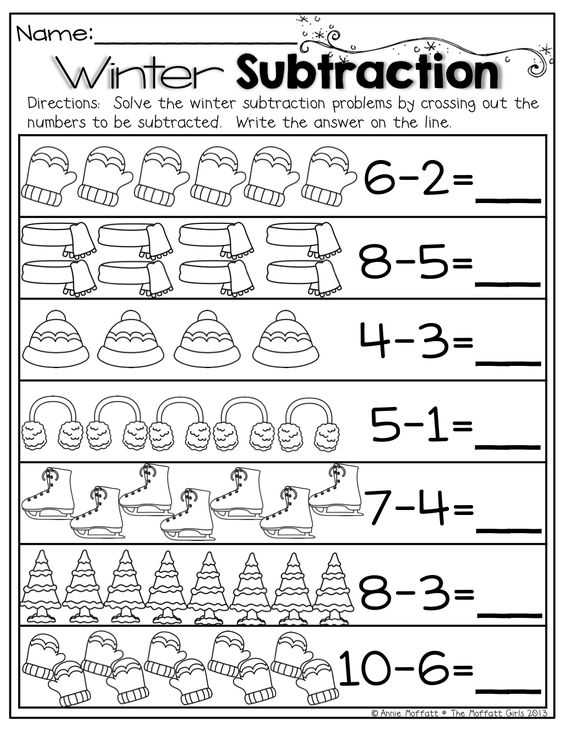 